24 April 2020Dear Parent/CarerCoronavirus Update School Closure Whilst there has been speculation in the media regarding potential reopening of schools the Secretary of State for Education, Gavin Williamson, confirmed on 19th April that the current arrangements would remain in place and that no date has been set for these to change. The most recent guidance for parents/carers which includes updated information about keeping children safe on-line can be found at:https://www.gov.uk/government/publications/closure-of-educational-settings-information-for-parents-and-carers/closure-of-educational-settings-information-for-parents-and-carersPlease note that as we are now in the Summer Term so if we do re-open then the students were originally due to return in summer uniform. You will have notice of any re-opening date so please do not worry about having to source uniform whilst we are in lockdown.If you would like your child to attend school can you please inform Nichola Peaker via her email on npr@hurworth.swiftacademies.org.uk or via telephone/text on 01325 720424 (school hours)/07809211562 (out of school hours). In your message please state your child’s name and year group. Please note that the usual school transport routes are being cancelled, so if this is your child’s usual mode of transport for attending school then you will also need to inform us of this in your message so that alternative transport arrangements can be made. If you wish your child to attend school please ensure that you have informed me by no later than 3.30 pm on the previous day if your child is attending school the next day e.g. Monday for a Tuesday, Tuesday for a Wednesday etc. Please note that for safeguarding reasons we must be aware of the children that we are expecting to attend the school on a daily basis; therefore, if you have informed us that your child will be attending school we will treat their attendance as we would if they were attending school on a “normal school day”, therefore they will be subject to a morning and afternoon registration and we will call you if your child is absent as we would on a “normal school day”. We will be operating normal school rules during your child’s time in school however they will not be expected to wear their school uniform. The school canteen is also being staffed during the period of closure so food will be available for your child however please be aware that this will be limited to cold food only.Year 10 School Work As outlined to you in our letter dated 20th March the school is providing work for students in Years 7 to 10 via Microsoft Teams which can be accessed via their school e-mail account. If your child is experiencing technical difficulties with accessing their account then please contact enquires@hurworthschool.org.uk and we will endeavour to assist you where we can. Where you have let us know that your child does not have access to a computer we have posted paper copies of work to you.Students were all allocated more work to complete at the start of this week and are doing so on a fortnightly basis. Please note that the expectation is that students will complete around 3 hours of work a day. We fully understand and empathise with the difficult situation that everyone finds themselves in at the moment and appreciate that not every child will be able to do this – the deadlines which have been set for work are all flexible and the overriding message to all students is just to do what they can. We are setting more tasks than we think they will need so that those students who work more quickly or want to complete additional tasks have things which they can move on to – please reassure your child that they are not ‘behind’ if they don’t complete everything.An overview of the work which has been set this week is below for your information, the next ‘batch’ of work will be set on 4th May:Year 10If your child has a subject specific query then please contact the teacher concerned via their school email address. Additional resources which may be of use to parents/carers for home education can be found at:Bitesize https://www.bbc.co.uk/bitesizeGovernment funded Oak Academy resources https://www.thenational.academy/online-classroomA national helpine to support parents/carers called ‘StarLine’ is due to be launched today in addition to the resources above – as soon as we have details of this we will pass them on to you.Please be reassured we have no expectation that you will be ‘teaching’ your children. As you have been doing throughout the closure so far, please just continue to support them however you are able to and do whatever is best for your child.We are HurworthAs part of our ongoing support for students during the school closure they are being sent a weekly newsletter direct to their school emails every Friday morning. The newsletter is a way to pass on any school information they need to know, share top tips for how to cope with being at home and to help students who don’t have access to social media etc to keep in touch with each other. Should you wish to access the document it can be found under the ‘Students’ tab on the school website.How will the school communicate during closure periods?We will provide updates via ParentMail, SIMS InTouch and on the school website as the situation changes. Updates will also be provided on our social media feeds via Facebook, Instagram and Twitter - please follow @HurworthSchool on these platforms. If you need to contact the school please email enquries@hurworthschool.org.ukThank you for your support.Yours sincerely 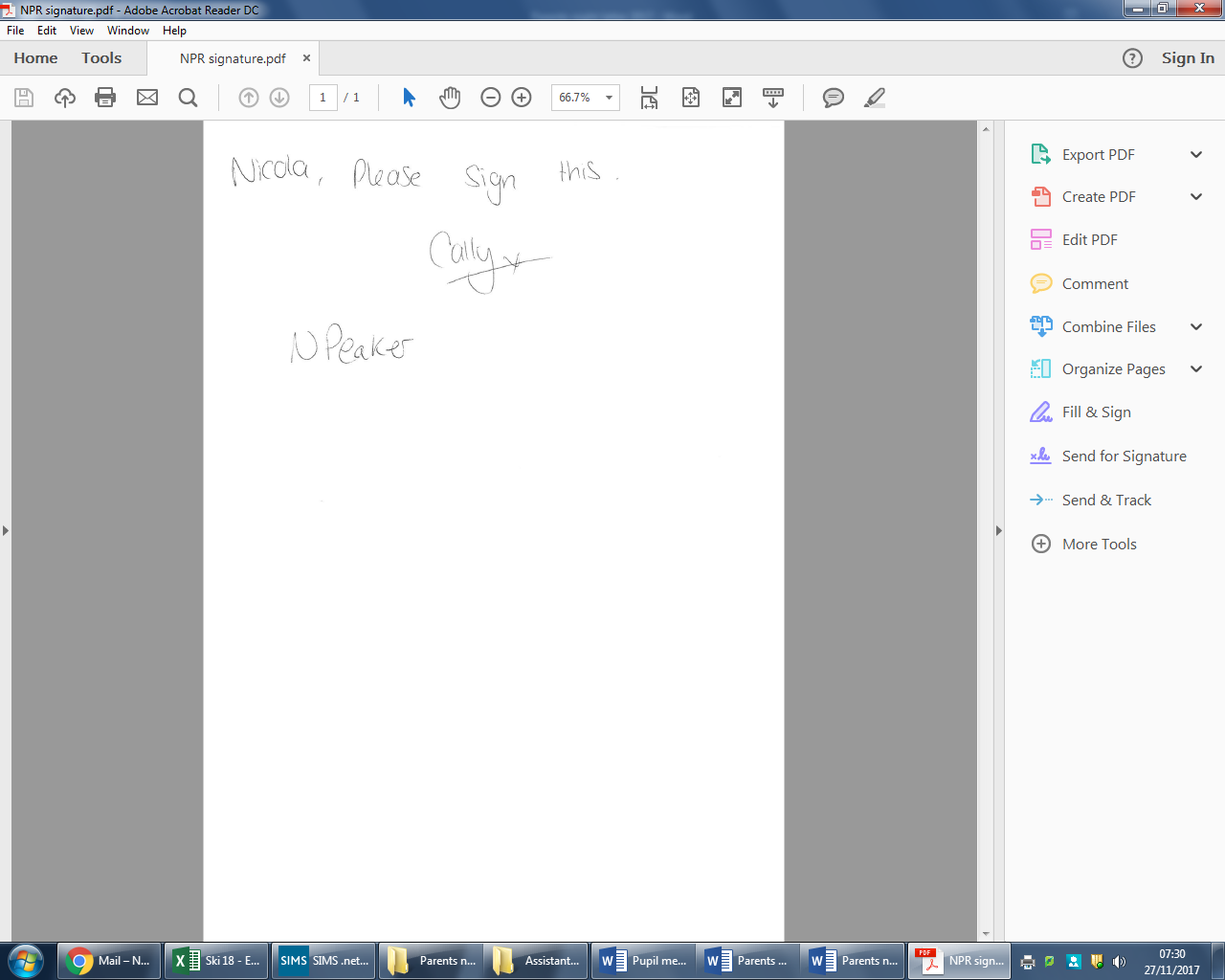 Miss N PeakerHead of SchoolSubjectTaskDeadlineArtIdentity project part 1:Title pagemodel map on identitymood boardExplanation page Observational drawing 1Observational drawing  2Identity project part 2:Artist research (4 pages, leaving space for internet images if no printer)Part 1 was set when we closed and should be completed by 24th AprilPart 2 is due 1st MayBusiness StudiesThe new Head of Business Studies Mr White joined the school this week – work will be set for students as soon as possibleThe new Head of Business Studies Mr White joined the school this week – work will be set for students as soon as possibleComputer ScienceAll students have internet access and are working through their lessons using OneNoteLesson by lessonCreative iMediaPhotographyTasks 1-41st MayD&T GCSEThe booklet should take 5 weeks to completeMaterials booklet. Within this students will be looking a host of different materials such as metals, paper/card textiles and technical textiles. Students will be asked to read the information and answer a number of questions relating to the above topics.Optional Extension activity- PIXL Knowledge Materials worksheet with various questions22nd MayDramaBlood Brothers1) Worksheet on the context of Blood Brothers looking at social, historical and political ideas of Liverpool in the 1950s through to 1980s. 2) Using the worksheet and their own research - create a document/PowerPoint about each era in relation to the play. 1st MayEngineering GCSEThe booklet should take 5 weeks to completeHome study booklet - Students will complete tasks about surface finishes, heat treatments, and engineering drawings and schematics.Optional Extension activity- PIXL Knowledge Materials worksheet with various questions 22nd MayEngineering StudiesThe booklet should take 5 weeks to completeHome study booklet - Students will complete tasks about engineering drawings and schematics, materials and their properties, and risk assessment.Optional Extension activity- PIXL Knowledge Materials worksheet with various questions 22nd MayEnglishA Christmas CarolTask 1: Research the historical context of 1840s Britain focussing on: women and their place in society, economy, social security and scientific v religious belief.Find and write down a definition of these terms: 1. Parable 2. Social CriticismTask 2: Read Stave 1 of ‘A Christmas Carol’ by Charles Dickens.Analyse Dickens portrayal of Scrooge. Compare Fred and Scrooge’s different opinions about Christmas.1st MayEnterprise and MarketingThe new Head of Business Studies Mr White joined the school this week – work will be set for students as soon as possibleThe new Head of Business Studies Mr White joined the school this week – work will be set for students as soon as possibleFood preparation and nutritionFood preparation workbook5th MayFrenchSelection of tasks including comprehension, grammar, translation and vocabulary learning. 1st MayGeographyUK booklet 2 x 9 mark questions Revisit mind map/ crib sheet1st MayGermanSelection of tasks including comprehension, grammar, translation and vocabulary learning. 1st MayHealth and Social CareLo1c - How care practitioners help individuals to maintain rights1st MayHistoryLife in Nazi GermanyWhole booklet covering a variety of tasks and exam questions including key knowledge on persecution, propaganda and terror overview1st MayHospitality and CateringUnit 2 LO3 workbook30th AprilMathsWeekly MyMaths tasks for key knowledgeEnd of Unit assessments once a full topic has been completedWeekly deadlinesMusicThis project will take several weeks to completeElements of Music and Instruments of the Orchestra- Produce your own knowledge organiser or revision poster on the elements (pitch, tempo, dynamics, duration, texture, tonality)- Produce your own knowledge organiser or revision poster on the instruments (break into families -strings, brass, woodwind, percussion).- Create a booklet with the information of the elements and another about the instruments to make it suitable for a child at primary school (around Year 4)- Create a variety worksheets and quizzes (with answers) on both the elements of music and the instruments2 tasks fully complete by 22nd MayPE GCSEOngoing coursework15th MayRSRevision guide and work booklet to complete - ongoing Seneca tasks - weekly Assessed quiz - weeklySeneca and Quiz due each FridayScienceBiology - Cells and ControlForms quizzes and Exam Style questionsChemistry - Atomic Structure and the Periodic TableForms quizzes and Exam Style questionsPhysics – MotionForms quizzes and Exam Style questions1st MaySpanishSelection of tasks including comprehension, grammar, translation and vocabulary learning. 1st MaySports studiesOngoing amendments to all Sports Leadership work15th May